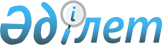 О создании республиканского государственного учреждения "Национальный антидопинговый центр "Агентства Республики Казахстан по делам спорта и физической культуры"Постановление Правительства Республики Казахстан от 28 декабря 2012 года № 1718

      В соответствии с пунктом 4 статьи 11 Закона Республики Казахстан от 1 марта 2011 года «О государственном имуществе», а также в целях обеспечения контроля за проведением антидопинговых мероприятий в спорте Правительство Республики Казахстан ПОСТАНОВЛЯЕТ:



      1. Создать республиканское государственное учреждение «Национальный антидопинговый центр» Агентства Республики Казахстан по делам спорта и физической культуры» (далее - учреждение).



      2. Определить уполномоченным органом соответствующей отрасли в отношении учреждения Агентство Республики Казахстан по делам спорта и физической культуры (далее – Агентство).



      3. Агентству в установленном законодательством Республики Казахстан порядке обеспечить:



      1) утверждение устава учреждения и его государственную регистрацию в органах юстиции;



      2) принятие иных мер по реализации настоящего постановления.



      4. Внести в некоторые решения Правительства Республики Казахстан следующие изменение и дополнение:



      1) в постановлении Правительства Республики Казахстан от 15 апреля 2008 года № 339 «Об утверждении лимитов штатной численности министерств и иных центральных исполнительных органов с учетом численности их территориальных органов и подведомственных им государственных учреждений»:



      в лимитах штатной численности министерств и иных центральных исполнительных органов с учетом численности их территориальных органов и подведомственных им государственных учреждений, утвержденных указанным постановлением: 



      раздел 17 изложить в следующей редакции:«                                                                  »;

      2) утратил силу постановлением Правительства РК от 23.09.2014 № 1003.



      5. Настоящее постановление вводится в действие со дня подписания.        Премьер-Министр

      Республики Казахстан                       С. Ахметов
					© 2012. РГП на ПХВ «Институт законодательства и правовой информации Республики Казахстан» Министерства юстиции Республики Казахстан
				17.Агентство Республики Казахстан по делам спорта и

физической культуры с учетом его территориальных

органов и подведомственных ему государственных

учреждений, в том числе:931государственные учреждения, подведомственные Агентству

Республики Казахстан по делам спорта и физической

культуры, в том числе: 832Республиканская специализированная

школа-интернат-колледж олимпийского резерва имени

Хаджимукана Мунайтпасова 184Республиканская специализированная

школа-интернат-колледж олимпийского резерва имени

Каркена Ахметова247Республиканская специализированная

школа-интернат-колледж олимпийского резерва в городе

Риддере112Республиканская специализированная

школа-интернат-колледж олимпийского резерва в

микрорайоне «Шанырак» города Алматы270Национальный антидопинговый центр19